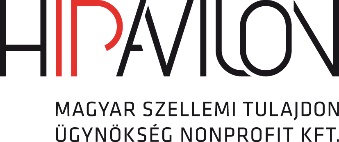 Jelentkezési lapKulcs a copyrighthoz – infokommunikáció – szellemitulajdon-védelemA képzés időpontja: 2013. május 30., 10–16 óra közöttA képzés helyszíne: a Szellemi Tulajdon Nemzeti Hivatala, 1054 Budapest, Garibaldi u. 2. KamarateremA képzés díja: 15 000 Ft/fő + áfaA jelentkezés határideje: 2013. május 17.Résztvevő neve: 	 Lakcím:		E-mail cím: 	 Telefonszám: ……………………………………………………………	A részvételi díj kiegyenlítésének módja (kérem, jelölje meg az Ön számára megfelelőt):◊ a Hipavilon Nonprofit Kft. 10032000-00321608-00000017 számú bankszámlájára történő átutalás (a jelentkezési lap beérkezését követően díjbekérőt állítunk ki a képzés összegéről, melynek jóváírását követően a számla kiállításra kerül, ehhez kérjük, hogy a számlázási adatokat pontosan szíveskedjen megadni)Számlázási név:	Számlázási cím:	Adószám/adóazonosító jel: 	Postacím:	◊ készpénzzel a tanfolyam megkezdése előtt a helyszínenA jelentkezéseket a beérkezés sorrendjében regisztráljuk. Túljelentkezés esetén az érdeklődőket nyilvántartásba vesszük annak érdekében, hogy a következő hasonló vagy azonos tartalommal bíró tanfolyamon elsőbbséget biztosítsunk. A képzéssel kapcsolatos további információkkal Szenczi Anna programkoordinátor szívesen áll az érdeklődők rendelkezésére a 06 1 474 5548 telefonszámon vagy az anna.szenczi@hipavilon.hu e-mail címen.